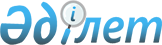 О внесении изменений в некоторые решения Правительства Республики Казахстан
					
			Утративший силу
			
			
		
					Постановление Правительства Республики Казахстан от 28 июня 2012 года № 869. Утратило силу постановлением Правительства Республики Казахстан от 17 июля 2023 года № 603.
      Сноска. Утратило силу постановлением Правительства РК от 17.07.2023 № 603 (вводится в действие по истечении десяти календарных дней после дня его первого официального опубликования).
      Правительство Республики Казахстан ПОСТАНОВЛЯЕТ:
      1. Утвердить прилагаемые изменения, которые вносятся в некоторые решения Правительства Республики Казахстан.
      2. Настоящее постановление вводится в действие по истечении десяти календарных дней со дня первого официального опубликования. Изменения, которые вносятся в некоторые решения
Правительства Республики Казахстан
      1. В постановлении Правительства Республики Казахстан от 18 февраля 2009 года № 183 "Об утверждении размеров и Правил предоставления мер социальной поддержки специалистам здравоохранения, образования, социального обеспечения, культуры и спорта, прибывшим для работы и проживания в сельские населенные пункты" (САПП Республики Казахстан, 2009 г., № 12, ст. 73):
      заголовок изложить в следующей редакции:
      "Об утверждении размеров и Правил предоставления мер социальной поддержки специалистам здравоохранения, образования, социального обеспечения, культуры, спорта и ветеринарии, прибывшим для работы и проживания в сельские населенные пункты";
      пункт 1 изложить в следующей редакции:
      "1. Утвердить прилагаемые Правила предоставления мер социальной поддержки специалистам здравоохранения, образования, социального обеспечения, культуры, спорта и ветеринарии, прибывшим для работы и проживания в сельские населенные пункты.";
      подпункт 2) пункта 2 изложить в следующей редакции:
      "2) социальная поддержка для приобретения или строительства жилья – бюджетный кредит в сумме, не превышающей одну тысячу пятисоткратного размера месячного расчетного показателя.";
      пункт 3 изложить в следующей редакции:
      "3. Бюджетный кредит на приобретение или строительство жилья для специалистов предоставляется сроком на пятнадцать лет; ставка вознаграждения по кредиту устанавливается в размере 0,01 % годовых от суммы кредита.";
      в Правилах предоставления мер социальной поддержки специалистам здравоохранения, образования, социального обеспечения, культуры и спорта, прибывшим для работы и проживания в сельские населенные пункты, утвержденных указанным постановлением:
      заголовок изложить в следующей редакции:
      "Правила предоставления мер социальной поддержки специалистам здравоохранения, образования, социального обеспечения, культуры, спорта и ветеринарии, прибывшим для работы и проживания в сельские населенные пункты";
      пункт 1 изложить в следующей редакции:
      "1. Настоящие Правила предоставления мер социальной поддержки специалистам здравоохранения, образования, социального обеспечения, культуры, спорта и ветеринарии, прибывшим для работы и проживания в сельские населенные пункты (далее – Правила) разработаны в соответствии с Законом Республики Казахстан от 8 июля 2005 года "О государственном регулировании развития агропромышленного комплекса и сельских территорий" и бюджетным законодательством Республики Казахстан, определяют условия и порядок предоставления специалистам здравоохранения, образования, социального обеспечения, культуры, спорта и ветеринарии, прибывшим для работы и проживания в сельские населенные пункты (далее – специалисты), мер социальной поддержки в виде подъемного пособия и кредита на приобретение или строительство жилья за счет средств республиканского бюджета.";
      пункт 1-1 изложить в следующей редакции:
      "1-1. Для целей настоящих Правил под специалистами понимаются выпускники организаций высшего и послевузовского, технического и профессионального, послесреднего образования по специальностям здравоохранения, образования, социального обеспечения, культуры, спорта и ветеринарии, а также специалисты, имеющие указанное образование, проживающие в городах и иных населенных пунктах и изъявившие желание работать и проживать в сельских населенных пунктах.";
      абзац второй пункта 1-2 изложить в следующей редакции:
      "с последующим предоставлением специалистам здравоохранения, образования, социального обеспечения, культуры, спорта и ветеринарии, прибывшим для работы и проживания в сельские населенные пункты, для приобретения или строительства ими жилья в тенге сроком на 15 (пятнадцать) лет по ставке вознаграждения в размере 0,01 % годовых;";
      пункт 2 изложить в следующей редакции:
      "2. Местный представительный орган (маслихат) района (города областного значения) с учетом потребности в специалистах сфер здравоохранения, образования, социального обеспечения, культуры, спорта и ветеринарии, заявленной акимом района (города областного значения), ежегодно принимает решение о предоставлении специалистам подъемного пособия и социальной поддержки для приобретения или строительства жилья.";
      пункты 5 и 6 изложить в следующей редакции:
      "5. Кредитование на приобретение или строительство жилья для специалистов здравоохранения, образования, социального обеспечения, культуры, спорта и ветеринарии осуществляется при условии наличия договора с поверенным (агентом).
      Аким района (города областного значения) заключает договор поручения с поверенным (агентом) по реализации бюджетной программы по кредитованию специалистов для приобретения или строительства жилья в соответствии с законодательством Республики Казахстан.
      Средства для возмещения затрат на операционные услуги поверенного (агента) по реализации бюджетной программы по кредитованию специалистов для приобретения или строительства жилья предусматриваются в республиканском бюджете на соответствующие финансовые годы по программе 095 "Целевые текущие трансферты областным бюджетам, бюджетам городов Астаны и Алматы для реализации мер социальной поддержки специалистов".
      6. Для получения мер социальной поддержки специалист представляет Администратору следующие документы:
      1) заявление по форме согласно приложению 1 к настоящим Правилам;
      2) копию документа, удостоверяющего личность;
      3) копию трудовой книжки, заверенную кадровой службой по новому месту работы;
      4) копию книги регистрации граждан (домовой книги) или справку, подтверждающую проживание в соответствующем населенном пункте;
      5) копию диплома об образовании;
      6) копию свидетельства о регистрации налогоплательщика;
      7) копию свидетельства о присвоении социального индивидуального кода;
      8) акт оценки недвижимого имущества (для получения бюджетного кредита);
      9) акт на право пользования земельным участком, предоставленным для строительства жилья.
      Документы представляются в подлинниках и копиях для сверки, после чего подлинники документов возвращаются специалисту.
      Требование представления других документов, не предусмотренных настоящими Правилами, не допускается.";
      подпункт 2) пункта 11 изложить в следующей редакции:
      "2) поверенный (агент) в течение тридцати рабочих дней в порядке, установленном законодательством Республики Казахстан, предоставляет специалисту кредит на приобретение или строительство жилья.";
      пункт 12 изложить в следующей редакции:
      "12. Исполнение обязательств специалиста по кредиту обеспечивается:
      1) залогом приобретенного им жилья;
      2) иной ликвидной недвижимостью с последующим залогом построенного жилья.";
      приложения 1 и 2 к указанным Правилам изложить в новой редакции согласно приложениям 1 и 2 к настоящему постановлению.
      2. Утратил силу постановлением Правительства РК от 18.09.2013 № 983 (вводится в действие со дня первого официального опубликования).

      3. Утратил силу постановлением Правительства РК от 12.02.2014 № 80 (вводится в действие по истечении десяти календарных дней после дня его первого официального опубликования).


      _________________ района         
      (города областного значения)     
      _________________ области        
      _________________________        
      фамилия, инициалы                
      от ______________________        
      фамилия, имя, отчество           
      _________________________        
      место работы, должность          
      _________________________        
      заявителя, проживающего по адресу
      _________________________         Заявление
      Прошу Вас выплатить мне подъемное пособие и/или предоставить право на оформление бюджетного кредита на приобретение/строительство жилья в размере и на условиях Соглашения (прилагается).
                     ________________    _______________
                           дата             подпись
      Документы приняты:
      "___" ___________ 20__ года
      ___________ ________________________________________________________
        подпись         Ф.И.О. должностного лица, принявшего документы
      ____________________________________________________________________
                                 (линия отреза)
            В случае возникновения изменений обязуюсь в течение 15 рабочих
      дней сообщить о них. Предупрежден(а) об ответственности за
      представление недостоверных сведений и поддельных документов.
            Заявление гр. __________________ с прилагаемыми документами в
      количестве _______ штук принято "___" ______________ 20__ года.
      ___________ _____________________________________________________
        подпись       Ф.И.О. должностного лица, принявшего документы Типовое соглашение
о предоставлении мер социальной поддержки специалистам
здравоохранения, образования, социального обеспечения,
культуры, спорта и ветеринарии, прибывшим для работы и
проживания в сельские населенные пункты
            Населенный пункт _________________ "___"___________ 20__ года
      Государственное учреждение "___________________________" в лице
      руководителя ______________________________, именуемое в дальнейшем
      "Администратор", с одной стороны, получатель социальной помощи,
      ________________________________, именуемый в дальнейшем
      "Получатель", с другой стороны и __________________________________, именуемый в дальнейшем "Поверенный (агент)", с третьей стороны,
      заключили настоящее Соглашение взаимных обязательств о нижеследующем: 1. Предмет Соглашения
      Стороны, учитывая взаимную ответственность и согласие, без
      принуждения ни с чьей стороны принимают на себя обязательства,
      которые должны быть исполнены в полном объеме сторонами, а именно:
            1. Администратор на основании решения маслихата ______________
      (№ ____ от "___"_______ 20__ года) принимает на себя обязательства
      предоставить меры социальной поддержки в виде:
            1) подъемного пособия в размере _______________________________
            _______________________________________________________ тенге;
            2) бюджетного кредита на приобретение/строительство жилья в
      сумме _________________________________________________________ тенге
      сроком на ____ лет.
            2. Получатель принимает на себя обязательства при получении
      вышеуказанных мер социальной поддержки не менее пяти лет отработать в
      организации __________________ (здравоохранения, образования,
      социального обеспечения, культуры, спорта, ветеринарии),
      расположенной в сельском населенном пункте _________________.
      . Поверенный (агент) принимает на себя обязательства на основе
      договора поручения совершать от имени и за счет администратора и в
      соответствии с его указаниями определенные поручения, связанные с
      бюджетным кредитованием. 2. Права и обязанности сторон
      1. Администратор вправе:
      1) требовать от получателя добросовестного и надлежащего исполнения обязательств, взятых на себя в соответствии с настоящим Соглашением.
      2. Администратор обязан:
      1) в течение десяти рабочих дней после принятия постановления акимата района (города областного значения) и на основании настоящего Соглашения перечислить назначенную сумму подъемного пособия на индивидуальный лицевой счет получателя.
      3. Получатель имеет право:
      1) добровольного выбора мер социальной поддержки при предоставлении необходимых документов по требованию рабочего органа комиссии;
      2) сохранять право на полученные меры социальной поддержки при переводе на работу в другие сельские населенные пункты до истечения пятилетнего срока, связанном с производственными условиями или по инициативе администрации.
      4. Получатель обязан:
      1) в течение 60 рабочих дней со дня получения мер социальной поддержки представить в рабочий орган комиссии подтверждающие документы о целевом использовании бюджетных средств;
      2) после регистрации в органах юстиции приобретенной в собственность/построенной недвижимости представить оригиналы документов на жилье поверенному (агенту) в качестве залога по обеспечению данного Соглашения сроком не менее чем на пять лет;
      3) ежеквартально представлять в рабочий орган справку с места работы;
      4) обеспечить возврат в полном объеме полученных в качестве мер социальной поддержки бюджетных средств при неисполнении условий данного Соглашения.
      5. Поверенный (агент) имеет право:
      1) проводить расчеты с получателем;
      2) проводить мониторинг финансового состояния получателя.
      6. Поверенный (агент) обязан:
      1) обслуживать бюджетный кредит в соответствии с действующим законодательством Республики Казахстан;
      2) осуществлять мониторинг выполнения обязательств специалиста, получившего меры социальной поддержки по кредитному договору;
      3) осуществлять взыскание задолженности с получателя в соответствии с действующим законодательством Республики Казахстан. 3. Разрешение споров
      1) Все вопросы и разногласия, которые могут возникнуть при исполнении настоящего Соглашения, будут по возможности решаться путем переговоров между Сторонами.
      2) В случае, если споры и разногласия не могут быть урегулированы путем переговоров, они подлежат разрешению в судебном порядке в соответствии с действующим законодательством Республики Казахстан. 4. Срок действия Соглашения
      1) Настоящее Соглашение вступает в силу со дня его подписания сторонами.
            Начало действия Соглашения с "___"_________ 20__ года.
            2) Соглашение составлено в трех экземплярах, имеющих одинаковую юридическую силу. 5. Юридические адреса сторон
           Администратор         Получатель       Поверенный (агент) _______________________ ________________ ______________________
      _______________________ ________________ ______________________
      _______________________ ________________ ______________________
      Сноска. Приложение 3 утратило силу постановлением Правительства РК от 12.02.2014 № 80 (вводится в действие по истечении десяти календарных дней после дня его первого официального опубликования).
      Сноска. Приложение 4 утратило силу постановлением Правительства РК от 12.02.2014 № 80 (вводится в действие по истечении десяти календарных дней после дня его первого официального опубликования).
      Сноска. Приложение 5 утратило силу постановлением Правительства РК от 12.02.2014 № 80 (вводится в действие по истечении десяти календарных дней после дня его первого официального опубликования).
      Сноска. Приложение 6 утратило силу постановлением Правительства РК от 12.02.2014 № 80 (вводится в действие по истечении десяти календарных дней после дня его первого официального опубликования).
					© 2012. РГП на ПХВ «Институт законодательства и правовой информации Республики Казахстан» Министерства юстиции Республики Казахстан
				
Премьер-Министр
Республики Казахстан
К. МасимовУтверждены
постановлением Правительства
Республики Казахстан
от 28 июня 2012 года № 869Приложение 1
к постановлению Правительства
Республики Казахстан
от 28 июня 2012 года № 869
Приложение 1
к Правилам предоставления мер
социальной поддержки специалистам
здравоохранения, образования, 
социального обеспечения, культуры,
спорта и ветеринарии, прибывшим
для работы и проживания
в сельские населенные пункты
АкимуПриложение 2
к постановлению Правительства
Республики Казахстан
от 28 июня 2012 года № 869
Приложение 2
к Правилам предоставления мер
социальной поддержки специалистам
здравоохранения, образования, 
социального обеспечения, культуры,
спорта и ветеринарии, прибывшим
для работы и проживания
в сельские населенные пунктыПриложение 3
к постановлению Правительства
Республики Казахстан
от 28 июня 2012 года № 869 Приложение 4
к постановлению Правительства
Республики Казахстан
от 28 июня 2012 года № 869 Приложение 5
к постановлению Правительства
Республики Казахстан
от 28 июня 2012 года № 869 Приложение 6
к постановлению Правительства
Республики Казахстан
от 28 июня 2012 года № 869